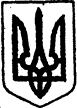 КИЇВСЬКА ОБЛАСТЬТЕТІЇВСЬКА МІСЬКА РАДАVІІІ СКЛИКАННЯДЕСЯТА  СЕСІЯперше пленарне засіданняРІШЕННЯ28 вересня 2021 року                                                          № 433 - 10 - VIIІПро підтримку звернення депутатів
Тетіївської міської ради VIІI скликання
до Президента України, Кабінету Міністрів України
та Верховної Ради України щодо недопущення  примусової вакцинації  громадян  від корона вірусної хвороби COVID – 19      З метою захисту конституційних прав громадян на життя та здоров’я, керуючись статтею 140 Конституції України, статтями 10, 26 Закону України «Про місцеве самоврядування в Україні», статтею 58 Регламенту Тетіївської міської ради VIІI скликання, на підставі звернення фракції політичної партії «Європейська Солідарність» в Тетіївській міській раді VIІI скликання, Тетіївська міська рада                                                В И Р І Ш И Л А:Підтримати звернення депутатів Тетіївської міської ради VIІI скликання до Президента України, Кабінету Міністрів України та Верховної Ради України щодо недопущення примусової вакцинації громадян від коронавірусної хвороби COVID-19  (додається).Доручити секретарю Тетіївської міської ради  Іванюті Н.Ф.  направити звернення до Президента України, Кабінету Міністрів України та Верховної ради України.3. Контроль за виконанням даного рішення покласти на постійну                         комісію з питань Регламенту, депутатської етики, забезпечення діяльності      депутатів та контролю за виконанням рішень міської ради та її     виконавчого комітету, дотримання законності та правопорядку     (голова комісії – Чорний О.А.). Міський голова                                       Богдан БАЛАГУРА                                                                                 Додаток                                                                                                           до рішення  десятої сесії Тетіївської                                                                 міської ради   VIII скликання                                                  від 28.09.2021 р.  №  433-10-VIIIМи, депутати Тетіївської міської ради, висловлюємо свою стурбованість тим, що в Україні мають місце непоодинокі випадки примусової вакцинації громадян від гострої респіраторної хвороби COVID – 19.  Небажання окремих співвітчизників вакцинуватись від хвороби COVID – 19 викликане не лише необізнаністю, а й іншими чинниками, які не сприяють успішному подоланню цієї інфекції.Перш за все, це недостатня роз’яснювальна робота та страх людей за можливі наслідки для здоров’я від такої вакцини.    Наразі дослідження вакцин тривають і перебувають на різних стадіях. То ж люди, що погоджуються на щеплення, по суті, є добровольцями – експериментаторами, учасниками медичного експерименту, що роблять безумовно дуже важливу для суспільства справу – тестування вакцини від небезпечного захворювання. За підсумками цього тестування, будуть виявлені і прораховані ймовірності побічних ефектів вакцини, ризики при захворюваннях, протипоказання і ще багато різних факторів, які дозволять, в майбутньому ефективно боротися з вірусом шляхом застосування ефективної і безпечної вакцини.Водночас,  держава повинна всіляко підтримувати цих людей, перш за все, шляхом забезпечення пильним медичним контролем, а також наданням будь-яких соціальних привілеїв і можливо матеріальною підтримкою.Разом з тим, примушування до участі в медичному експерименті є, очевидно, аморальним і неправовим діянням. Особливо, якщо примус пов’язаний з явною дискримінацією, втручанням в приватне життя або введенням обмежень, що ускладнюють людині отримання засобів для існування.Добровільно-примусова вакцинація лише підсилює настрої проти щеплень і дає величезне підгрунття для конспірології. Крім цього, люди, які відмовилися від щеплення, можуть в подальшому зіткнутися з обмеженнями.Відповідно до статті 284 Цивільного кодексу України надання медичної допомоги фізичній особі, яка досягла чотирнадцяти років, провадиться за її згодою. Повнолітня дієздатна фізична особа, яка усвідомлює значення своїх дій і може керувати ними, має право відмовитися від лікування.Статтею 43 Основ законодавства про охорону здоров’я України визначено, що для застосування методів діагностики, профілактики та лікування необхідна згода інформованого відповідно до статті 39 цих Основ пацієнта.Частиною шостою статті 12 Закону України «Про захист населення від інфекційних хвороб» також передбачено, що повнолітнім дієздатним громадянам профілактичні щеплення проводяться за їх згодою після надання об’єктивної інформації про щеплення, наслідки відмови від них та можливі поствакцинальні ускладнення.Крім того, у пункті 3 своєї Резолюції 2361 (2021) Парламентська асамблея Ради Європи закликає та рекомендує інформувати громадян про те, що вакцинація не є обов’язковою і що ніхто не може зазнавати політичного, соціального чи іншого тиску для проходження вакцинації, а також забезпечити, щоб ніхто не піддавався дискримінації за те, що не пройшов вакцинацію.Вважаємо, що важливою умовою ефективності будь-яких заходів державного управління є їхня підтримка з боку населення.Люди можуть сприймати такі заходи як несправедливі, інші як неефективні, а тому відмовлятимуться від їх запровадження. Через це необхідно розгорнути широку роз’яснювальну роботу щодо донесення до населення України повноцінної та достовірної інформації про протипоказання та можливі реакції на вакцини, їх якість і вплив на організм людини та ймовірні наслідки.При цьому, не допустити прийняття нормативно-правових актів, за яких можливо проводити примусову вакцинацію населення та обмеження у зв’язку з цим їх прав та свобод.Статтею 28 Конституції України, національним та міжнародним законодавством встановлено гарантії та забезпечення поваги до гідності кожної людини і передбачено згоду пацієнта на будь-яке медичне втручання.Проведення вакцинації від COVID – 19 в жодному випадку не може бути примусовим, а повинне здійснюватись лише на добровільних засадах.Враховуючи вище наведене, ми депутати Тетіївської міської ради вважаємо не припустимим проведення примусової вакцинації населення проти гострої респіраторної хвороби COVID – 19 і закликаємо негайно реагувати на випадки прямого або опосередкованого примусового проведення такого вакцинування.За дорученням депутатівТетіївський міський голова                                            Богдан  БАЛАГУРА